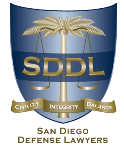 2020 Membership DuesRenewal Statement								Please check this box for address 								Indicate changes in the space below Submit payment via http://sddl.org/sign-up.html#join or return Dues Statement with check payable toSan Diego Defense Lawyers to:	Membership Chair	San Diego Defense Lawyers	P.O. Box 124890	San Diego, CA  92112*In becoming a member of the San Diego Defense Lawyers, I attest that I am a lawyer who primarily engages in the defense of civil litigants (more than 50%).DateDescriptionDescriptionAmount Due20120Membership Due Renewal(January 1 – December 31, 2020)20120Membership Due Renewal(January 1 – December 31, 2020)$175.00TOTAL DUE:$175.00